Publicado en Toledo el 09/12/2019 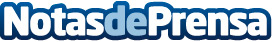 Cocinarte Toledo, una propuesta gastronómica diferenteEl Chef Manuel Batalla se ha hecho cargo de Cocinarte Toledo renovando todo el catálogo talleres y experiencias culinarias y creando propuestas gastronómicas innovadoras. Los nuevos cursos de cocina están dirigidos al gran público y tienen un enfoque recreativo pero sobre todo nacen de la filosofía de ayudar a las personas a llevar una vida saludable desde su alimentaciónDatos de contacto:Manuel Batalla679499913 Nota de prensa publicada en: https://www.notasdeprensa.es/cocinarte-toledo-una-propuesta-gastronomica Categorias: Gastronomía Castilla La Mancha Entretenimiento Restauración Cursos http://www.notasdeprensa.es